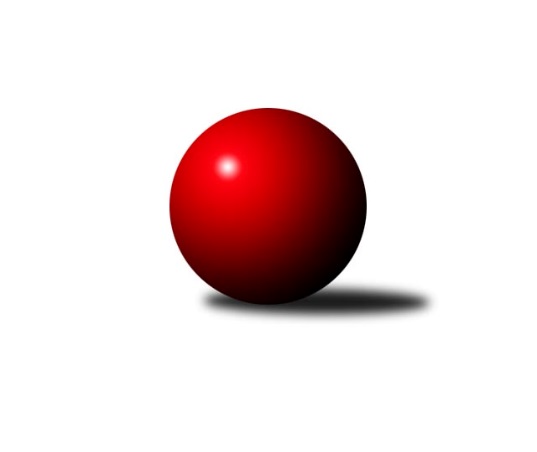 Č.13Ročník 2019/2020	20.2.2020Nejlepšího výkonu v tomto kole: 960 dosáhlo družstvo: PKTPodnikovka Slavonice 2.liga 2019/2020Výsledky 13. kolaPřehled výsledků:Kafky	- SDH Mutišov	2:8	840:921		18.2.Godbowles	- SUPi 	10:0	889:709		18.2.Idiot star	- Hlavy	6:4	934:928		20.2.PKT	- Prdelky	10:0	960:826		20.2.Tabulka:	1.	PKT	11	10	0	1	90 : 20 	 	 950	20	2.	Godbowles	12	9	0	3	86 : 34 	 	 901	18	3.	Expres	11	9	0	2	70 : 40 	 	 935	18	4.	Kafky	11	7	0	4	68 : 42 	 	 884	14	5.	SDH Mutišov	12	5	0	7	58 : 62 	 	 894	10	6.	Hlavy	12	4	0	8	55 : 65 	 	 894	8	7.	Idiot star	12	4	0	8	40 : 80 	 	 849	8	8.	Prdelky	11	3	0	8	31 : 79 	 	 823	6	9.	SUPi	12	1	0	11	22 : 98 	 	 690	2Podrobné výsledky kola:	 Kafky	840	2:8	921	SDH Mutišov	  Drát	 	 97 	 109 		206 	 0:2 	 208 	 	102 	 106		  Tonda	  Světlana	 	 110 	 119 		229 	 2:0 	 216 	 	111 	 105		  Hanča	  Ježek	 	 93 	 85 		178 	 0:2 	 223 	 	115 	 108		  Stašín	  Kabík	 	 112 	 115 		227 	 0:2 	 274 	 	132 	 142		  RomanNejlepší výkon utkání: 274 -   Roman	 Godbowles	889	10:0	709	SUPi 	  Martička	 	 105 	 113 		218 	 2:0 	 161 	 	81 	 80		  Lída	  P.B.	 	 97 	 103 		200 	 2:0 	 176 	 	98 	 78		  Kristýna	  Vojta	 	 119 	 111 		230 	 2:0 	 221 	 	107 	 114		  Hermína	  Monča	 	 124 	 117 		241 	 2:0 	 151 	 	69 	 82		  PetrNejlepší výkon utkání: 241 -   Monča	 Idiot star	934	6:4	928	Hlavy	  Harry	 	 102 	 114 		216 	 0:2 	 225 	 	121 	 104		  Jolča	  Tržba	 	 113 	 108 		221 	 2:0 	 198 	 	93 	 105		  Naďa	  Šmíca	 	 140 	 125 		265 	 2:0 	 241 	 	135 	 106		  Karel	  Fugi	 	 115 	 117 		232 	 0:2 	 264 	 	134 	 130		  JirkaNejlepší výkon utkání: 265 -   Šmíca	 PKT	960	10:0	826	Prdelky	  Jonáš	 	 106 	 119 		225 	 2:0 	 196 	 	102 	 94		  Anička	  Libor	 	 130 	 141 		271 	 2:0 	 212 	 	108 	 104		  Áda	  Broňa	 	 114 	 103 		217 	 2:0 	 198 	 	95 	 103		  Janča	  David	 	 116 	 131 		247 	 2:0 	 220 	 	121 	 99		  VendaNejlepší výkon utkání: 271 -   LiborPořadí jednotlivců:	jméno hráče	družstvo	celkem	plné	dorážka	chyby	poměr kuž.	Maximum	1.	  Roman 	SDH Mutišov	267.29	174.7	92.6	2.4	1/1	(290)	2.	  Libor 	PKT	257.22	175.3	81.9	3.3	1/1	(272)	3.	  Jirka 	Expres	246.14	168.8	77.3	4.5	1/1	(283)	4.	  David 	PKT	244.13	170.5	73.6	5.6	1/1	(267)	5.	  Matyáš 	PKT	241.33	160.3	81.0	4.7	1/1	(256)	6.	  Světlana 	Kafky	239.60	163.7	75.9	5.8	1/1	(273)	7.	  Dáša 	Expres	238.80	168.7	70.1	7.1	1/1	(267)	8.	  Vořech 	Kafky	238.00	167.0	71.0	6.6	1/1	(261)	9.	  Lukáš Z. 	PKT	236.60	166.6	70.0	7.3	1/1	(266)	10.	  Kubi 	Godbowles	236.57	167.1	69.4	5.1	1/1	(263)	11.	  Radek 	SUPi 	235.78	167.2	68.6	7.8	1/1	(255)	12.	  Karel 	Hlavy	231.08	166.8	64.3	7.6	1/1	(241)	13.	  Koule 	Godbowles	230.56	159.7	70.9	5.6	1/1	(252)	14.	  Vojta 	Godbowles	230.40	158.4	72.0	6.4	1/1	(236)	15.	  Jonáš 	PKT	230.33	162.8	67.5	7.0	1/1	(243)	16.	  Stašín 	SDH Mutišov	229.00	169.6	59.4	7.9	1/1	(271)	17.	  Jarda 	Expres	226.89	164.1	62.8	7.7	1/1	(253)	18.	  Áda 	Prdelky	226.50	157.0	69.5	4.0	1/1	(241)	19.	  Hanča 	SDH Mutišov	225.22	161.6	63.7	7.7	1/1	(258)	20.	  Fugi 	Idiot star	225.17	165.0	60.2	7.8	1/1	(255)	21.	  Monča 	Godbowles	224.25	155.8	68.5	7.5	1/1	(280)	22.	  Kabík 	Kafky	223.00	160.8	62.2	8.2	1/1	(241)	23.	  Šmíca 	Idiot star	222.86	162.6	60.3	8.9	1/1	(265)	24.	  Láďa 	PKT	222.00	160.0	62.0	9.0	1/1	(222)	25.	  P.B. 	Godbowles	221.88	157.1	64.8	6.1	1/1	(241)	26.	  Jitka 	Prdelky	220.13	155.8	64.4	7.4	1/1	(235)	27.	  Věra 	Expres	219.71	158.0	61.7	9.0	1/1	(227)	28.	  Martička 	Godbowles	218.00	165.0	53.0	12.0	1/1	(218)	29.	  Venda 	Prdelky	217.30	160.4	56.9	9.8	1/1	(254)	30.	  Wetty 	Godbowles	217.11	153.3	63.8	6.6	1/1	(247)	31.	  Drát 	Kafky	216.71	153.3	63.4	7.9	1/1	(241)	32.	  Tonda 	SDH Mutišov	216.36	157.4	59.0	7.7	1/1	(245)	33.	  Broňa 	PKT	215.25	147.0	68.3	7.5	1/1	(230)	34.	  Tržba 	Idiot star	215.00	163.2	51.8	9.5	1/1	(225)	35.	  Naďa 	Hlavy	214.09	155.0	59.1	8.1	1/1	(235)	36.	  Hermína 	SUPi 	212.33	157.3	55.0	11.4	1/1	(228)	37.	  Lukáš P. 	PKT	210.67	152.0	58.7	8.7	1/1	(247)	38.	  Ondra 	Idiot star	208.60	146.0	62.6	7.8	1/1	(223)	39.	  Lucí 	Idiot star	208.00	142.3	65.7	8.3	1/1	(229)	40.	  Honzis 	Idiot star	207.25	150.8	56.5	9.8	1/1	(227)	41.	  Harry 	Idiot star	203.60	142.0	61.6	7.4	1/1	(216)	42.	  Milošák 	Kafky	203.50	158.0	45.5	12.5	1/1	(220)	43.	  Luďan 	SDH Mutišov	199.75	141.5	58.3	10.1	1/1	(237)	44.	  Daník 	Idiot star	199.20	148.8	50.4	11.6	1/1	(216)	45.	  Jolča 	Hlavy	199.00	146.5	52.5	11.6	1/1	(225)	46.	  Anička 	Prdelky	196.50	140.0	56.5	11.2	1/1	(217)	47.	  Petr 	SUPi 	196.33	141.8	54.5	11.1	1/1	(237)	48.	  Kazík 	Kafky	193.00	139.5	53.5	10.5	1/1	(212)	49.	  Pavel 	Godbowles	190.00	131.0	59.0	7.0	1/1	(190)	50.	  Richard 	Hlavy	188.00	141.0	47.0	13.0	1/1	(188)	51.	  Ježek 	Kafky	185.67	132.0	53.7	10.7	1/1	(216)	52.	  Kristýna 	SUPi 	184.00	141.3	42.8	11.5	1/1	(191)	53.	  Janča 	SUPi 	172.63	123.3	49.3	15.8	1/1	(220)	54.	  Míla 	Prdelky	168.40	128.8	39.6	15.0	1/1	(187)	55.	  Lída 	SUPi 	166.60	125.0	41.6	16.4	1/1	(177)	56.	  Andrea 	SUPi 	127.17	95.8	31.3	22.7	1/1	(149)	57.	  Ina 	SUPi 	120.00	88.3	31.7	23.7	1/1	(143)Program dalšího kola:14. kolo25.2.2020	út	18:00	SUPi  - Idiot star	25.2.2020	út	18:00	Hlavy - PKT	27.2.2020	čt	18:00	SDH Mutišov - Expres	27.2.2020	čt	18:00	Prdelky - Kafky				-- volný los --  - Godbowles	